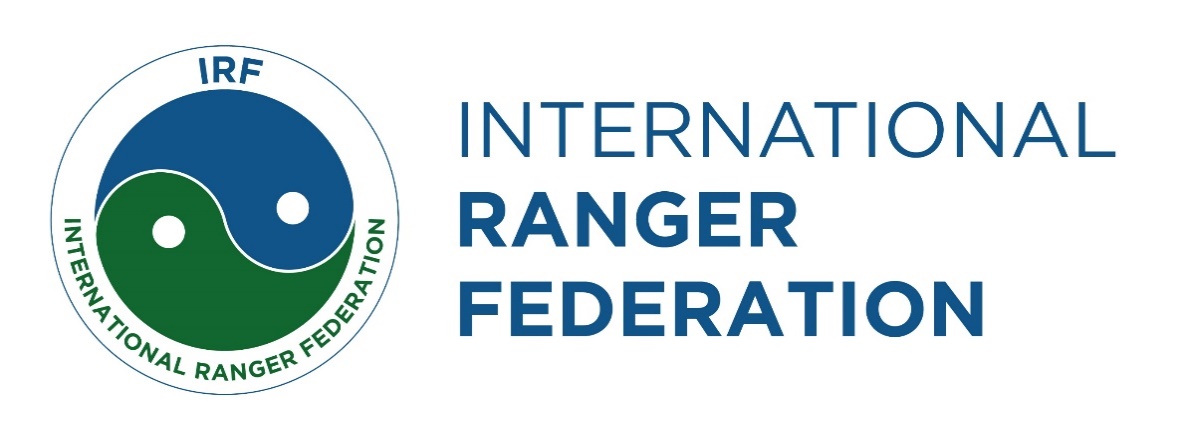 Fallen Ranger - Informe de muerte de Line of DutySi es posible, escriba la información para asegurarse de que los detalles se puedan registrar correctamente. El uso del inglés es útil, pero se puede traducir a cualquier idioma.Envíe este informe a vicepresident@internationalrangers.orgNombre del fallecidoTítulo / designación del puestoFecha de muerteParque o lugar de muerteCausa de la muerteBreves detalles del incidenteNombre de la persona que envía este informe y datos de contacto (por ejemplo, correo electrónico)